IF GOIANO – CÂMPUS RIO VERDE DIRETORIA DE PESQUISA E PÓS-GRADUAÇÃO 	 	PROGRAMA DE PÓS-GRADUAÇÃO EM AGROQUÍMICA 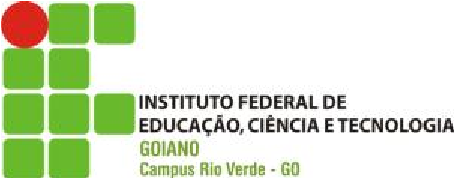 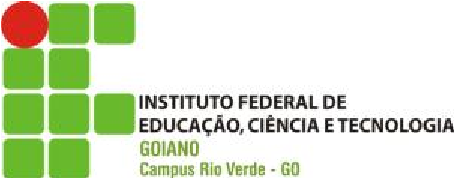 Formulário de Avaliação Seminário I – Tema Livre Horário: Sexta-feira – 13:30 às 17:30 Local: Sala 1 (DPPG) Local: Sala 1 (DPPG) Discente: Discente: Discente: Título: Título: Título: Orientador: Orientador: Orientador: Características Avaliadas Características Avaliadas Nota Qualidade do material (slides). Qualidade do material (slides). Exposição científica do trabalho. Exposição científica do trabalho. Consistência do trabalho, corpo de idéias e adequação ao título e resumo. Consistência do trabalho, corpo de idéias e adequação ao título e resumo. Metodologia do trabalho. Metodologia do trabalho. Postura do discente durante a apresentação. Postura do discente durante a apresentação. Dinâmica, motivação despertada. Dinâmica, motivação despertada. Clareza nas explicações. Clareza nas explicações. Nível do seminário condizente com o de pós-graduação, utilização de termos técnicos e de linguagem científica. Nível do seminário condizente com o de pós-graduação, utilização de termos técnicos e de linguagem científica. Habilidade em responder perguntas. Habilidade em responder perguntas. Média final Média final Duração da apresentação (25 a 35 minutos). 	(   ) S            (   ) N Duração da apresentação (25 a 35 minutos). 	(   ) S            (   ) N Duração da apresentação (25 a 35 minutos). 	(   ) S            (   ) N Observações:  Cada característica será avaliada com nota de 0 a 10, exceto a duração da apresentação, que será avaliada com conceito S (satisfatório) caso os limites do tempo tenham sido respeitados, ou N (não-satisfatório) caso os limites do tempo não tenham sido respeitados. Os limites do tempo ficam estabelecidos entre 25 e 35 minutos. Caso contrário, o seminário terá que ser apresentado novamente. A aprovação será obtida pelo discente que alcançar média 7,0 nos critérios avaliados e conceito S no tempo de apresentação. Observações:  Cada característica será avaliada com nota de 0 a 10, exceto a duração da apresentação, que será avaliada com conceito S (satisfatório) caso os limites do tempo tenham sido respeitados, ou N (não-satisfatório) caso os limites do tempo não tenham sido respeitados. Os limites do tempo ficam estabelecidos entre 25 e 35 minutos. Caso contrário, o seminário terá que ser apresentado novamente. A aprovação será obtida pelo discente que alcançar média 7,0 nos critérios avaliados e conceito S no tempo de apresentação. Observações:  Cada característica será avaliada com nota de 0 a 10, exceto a duração da apresentação, que será avaliada com conceito S (satisfatório) caso os limites do tempo tenham sido respeitados, ou N (não-satisfatório) caso os limites do tempo não tenham sido respeitados. Os limites do tempo ficam estabelecidos entre 25 e 35 minutos. Caso contrário, o seminário terá que ser apresentado novamente. A aprovação será obtida pelo discente que alcançar média 7,0 nos critérios avaliados e conceito S no tempo de apresentação. Avaliador: Avaliador: Avaliador: Data: ___/_____/_______ Data: ___/_____/_______ Data: ___/_____/_______ _________________________________________________ Assinatura do Avaliador (a) _________________________________________________ Assinatura do Avaliador (a) _________________________________________________ Assinatura do Avaliador (a) 